Weekly Agenda:	Attached please find a copy of your child’s weekly agenda.  This is an on-going log of weekly classroom events and nightly homework.     Reading is a very important part of first grade development.  The children should read for 20 minutes each weeknight.  After reading, parents please help your child log their nightly reading on their agenda; this is done by coloring in the smiley face that shows what kind of reading they did each night.  At the end of the week, parents should sign their child’s agenda to show that they are aware of their child’s reading practice, completion of Math homework, and classroom information.  All agendas should be returned to school along with the completed Math homework on Friday of each week.A new agenda will be sent home every Monday. 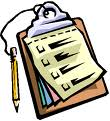 